Сумська міська радаVІІ СКЛИКАННЯ XVII СЕСІЯРІШЕННЯвід 30 листопада 2016 року № 1443-МРм. СумиВраховуючи звернення громадян, надані документи, відповідно до протоколу засідання постійної комісії з питань архітектури, містобудування, регулювання земельних відносин, природокористування та екології Сумської міської ради від 23.09.2016 № 40, статей 12, 81, 118, 121, 122, частини 6 статті 186 Земельного кодексу України, керуючись пунктом 34 частини першої статті 26 Закону України «Про місцеве самоврядування в Україні», Сумська міська рада  ВИРІШИЛА:1. Затвердити проект землеустрою щодо відведення земельної ділянки та надати у власність земельну ділянку Береговому Святославу Костянтиновичу (3297012572) за адресою: м. Суми, в районі проспекту Козацького, площею 0,0800 га, кадастровий номер 5910136300:14:003:0033. Категорія та функціональне призначення земельної ділянки: землі житлової та громадської забудови Сумської міської ради для будівництва та обслуговування жилого будинку, господарських будівель і споруд (присадибна ділянка).2. Затвердити проект землеустрою щодо відведення земельної ділянки та надати у власність земельну ділянку Косточці Раїсі Василівні (1696510826) за адресою: м. Суми, в районі проспекту Козацького, площею 0,0800 га, кадастровий номер 5910136300:14:003:0034. Категорія та функціональне призначення земельної ділянки: землі житлової та громадської забудови Сумської міської ради для будівництва та обслуговування жилого будинку, господарських будівель і споруд (присадибна ділянка).Сумський міський голова                                                               О.М. ЛисенкоВиконавець: Галицький М.О.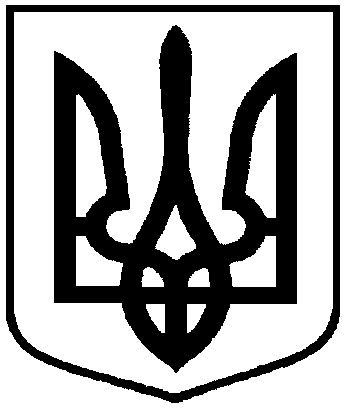 Про надання земельних ділянок у власність членам сімей загиблих учасників АТО